ALLEGATO D - OFFERTA ECONOMICACOMUNE DI MOLITERNOAREA AFFARI GENERALIPiazza Vittorio Veneto n.185047 MoliternoOggetto: Affidamento del servizio di “Refezione scolastica” - periodo febbraio – dicembre 2024. CIG: Il /la sottoscritto/a  	____________________________________________________________________(cognome e nome)nato a  	( 	), il  	(luogo) (prov.) (data)residente a  	( 	_), Via  	, n.  	(luogo) (prov.) (indirizzo)in qualità di titolare/legale rappresentanteprocuratore speciale/generaledell’operatore economico:______________________________________________________________con sede in   ________________________________________________   Provincia________________Alla Via CAP / ZIP: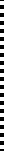 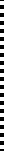 C.F.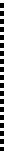 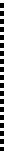 soggetto che partecipa alla gara in oggetto nella sua qualità di:(barrare la casella che interessa)□ Impresa individuale;□ Società, specificare tipo 	;□ Consorzio fra società cooperativa di produzione e lavoro;□ Consorzio tra imprese artigiane;□ Consorzio stabile;□ aderenti al contratto di rete□ Mandataria di un consorzio ordinario;□ costituito□ non costituito;□ GEIE PRESENTA LA SEGUENTE OFFERTA INCONDIZIONATAper l’aggiudicazione del servizio oggetto del presente appalto il ribasso offerto sul prezzo a base d’asta per ogni singolo pasto è pari a€ 	, 	(Euro) ____________________________________________                   (in cifre) 						(in lettere)Per un costo complessivo del singolo pasto pari	a€ 	, 	(Euro) ____________________________________________                   (in cifre) 						(in lettere)DICHIARAche i costi di manodopera ammontano a  € ________________ (euro ___________________/___)Che il CCNL applicato per il calcolo dei suddetti costi è________________________________________________________________________________________che i propri costi aziendali concernenti l'adempimento delle disposizioni in materia di salute e sicurezza sui luoghi di lavoro di cui all’art. 95, comma 10 del Codice dei Contratti ammontano a      € 	, ________________(Euro ) ______________________________________________         (in cifre)					(in lettere)La presente offerta è sottoscritta in data    ____/____ /________   lì _________________________Timbro  e  firma dell’offerente  (leggibile):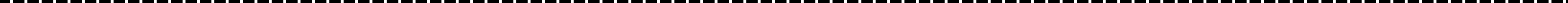 (Per i raggruppamenti temporanei non ancora costituiti formalmente)I sottoscritti, agenti in nome e per conto dei relativi operatori economici, ai sensi e per gli effetti dell’articolo 68, comma 1, del decreto legislativo n. 36 del 2023 con la presenteDICHIARANO DI IMPEGNARSI IRREVOCABILMENTEin caso di aggiudicazione, a conferire mandato collettivo speciale con rappresentanza all’operatore economico come sopra individuato nella presente offerta economica, qualificato come capogruppo mandatario, il quale stipulerà il contratto in nome e per conto proprio e dell’/gli operatore/i economico/i mandante/i.SOTTOSCRIVONO IN SOLIDO L’OFFERTA CHE PRECEDEin qualità di mandanti, i seguenti operatori economici:il sottoscritto	in qualità didell’operatore economico:………………………………………………….P.IVA: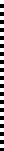 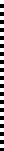 Sottoscrive l’atto di impegno e la dichiarazione di offerta: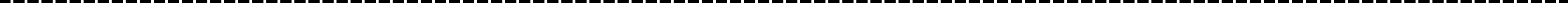 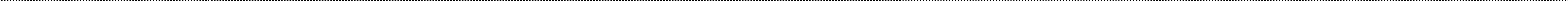 	firmail sottoscritto	in qualità didell’operatore economico: :……………………………………………….P.IVA: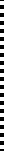 Sottoscrive l’atto di impegno e la dichiarazione di offerta:firmail sottoscritto	in qualità didell’operatore economico: :……………………………………………….P.IVA:Sottoscrive l’atto di impegno e la dichiarazione di offerta:firmail sottoscritto	in qualità didell’operatore economico:………………………………………………….P.IVA: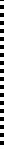 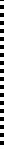 Sottoscrive l’atto di impegno e la dichiarazione di offerta: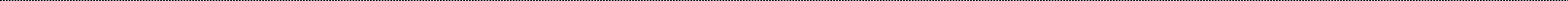 firma(firma del/i dichiarante/i)